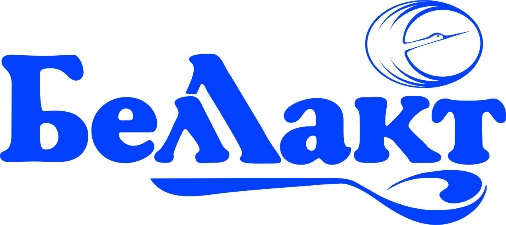 ВОЛКОВЫССКОЕ ОТКРЫТОЕ АКЦИОНЕРНОЕ ОБЩЕСТВО «БЕЛЛАКТ»КОЛЛЕКТИВНЫЙ ДОГОВОРна 2016–2019 годыРАЗДЕЛ I.ОБЩИЕ ПОЛОЖЕНИЯ.1. Настоящий коллективный договор (в дальнейшем «Договор») заключен между работниками Волковысского ОАО «Беллакт», от имени которых выступает профсоюзный комитет (в дальнейшем «Профком»), представляющий интересы работников (членов профсоюза) в лице председателя профкома Ващука Анатолия Николаевича и Волковысским ОАО «Беллакт», именуемым в дальнейшем «Наниматель» или «Организация», в лице генерального директора Волковысского ОАО «Беллакт» Яроцкого Александра Михайловича.2. Настоящий договор является локальным нормативным правовым актом, регулирующим трудовые и социально–экономические отношения между Нанимателем и работниками.3. Договор заключается в целях обеспечения устойчивого социально–экономического положения организации, установления дополнительных по сравнению с законодательством социальных гарантий, компенсаций и льгот в области организации и оплаты труда, занятости работников, охраны труда, производственной и экологической безопасности, медицинского обслуживания и санаторно–курортного лечения, социального страхования, защиты материнства и детства, продуктивной занятости работников, безопасных условий труда, эффективной (прибыльной) работы предприятия, регулирование трудовых и связанных с ними отношений на основе социального партнерства, других условий, вытекающих из трудовых отношений.РАЗДЕЛ III.ГАРАНТИИ ЗАНЯТОСТИ.Наниматель обязуется:1.7. досрочное расторжение контракта по требованию работника производить в случаях:необходимости ухода за больными членами семьи, в т.ч. являющимися инвалидами I или II группы;перевода супруга на работу в другую местность, переезда в другую местность, направления на работу либо для прохождения службы в другой местности;избрания на выборную должность;зачисления на учебу в учебное заведение;в других случаях, предусмотренных законодательством и настоящим Договором.2. Установить, что при сокращении численности или штата работников преимущественное право на оставление на работе предоставляется работникам с более высокой производительностью труда и квалификацией и в других случаях, установленных законодательством.При равной производительности труда и квалификации предпочтение в оставлении на работе отдается следующим категориям работников:участникам ликвидации последствий катастрофы на Чернобыльской АЭС;заболевшим и перенесшим лучевую болезнь, вызванную последствиями катастрофы на Чернобыльской АЭС, других радиационных аварий;инвалидам;беременным женщинам, женщинам, имеющим детей в возрасте до трех лет; одиноким матерям (отцам), имеющих детей в возрасте от 3 до 14 лет (детей–инвалидов в возрасте до 18 лет), отцам опекунам, имеющим детей в возрасте до 18 лет;работникам предпенсионного возраста (за 2 года до пенсии по возрасту); лицам, избранным в состав профсоюзных органов,работникам, в семье которых нет других трудоспособных членов семьи;другим категориям работников, предусмотренным законодательством.РАЗДЕЛ VII.РЕЖИМ ТРУДА И ОТДЫХА.Рабочее время, время отдыха работников устанавливаются в соответствии с Трудовым кодексом Республики Беларусь, Правилами внутреннего трудового распорядка Волковысского ОАО «Беллакт», иными актами законодательства, а также положениями настоящего раздела Договора.12. Матери (отцу, опекуну, попечителю), воспитывающей (воспитывающему) ребенка–инвалида в возрасте до восемнадцати лет, по ее (его) заявлению ежемесячно предоставляется один дополнительный свободный от работы день с оплатой в размере среднего дневного заработка за счет средств государственного социального страхования.14. Матери (отцу, опекуну, попечителю), воспитывающей (воспитывающему) троих и более детей в возрасте до шестнадцати лет (ребенка–инвалида – в возрасте до восемнадцати лет), по ее (его) письменному заявлению предоставляется один дополнительный свободный от работы день в неделю с оплатой в размере среднего дневного заработка в порядке и на условиях, определяемых Правительством Республики Беларусь.РАЗДЕЛ VIII.ВОПРОСЫ БЫТА, ЛЬГОТЫ И ГАРАНТИИ РАБОТНИКАМ.Наниматель и Профсоюзный комитет согласились:6. Оказывать 1 раз в году единовременную выплату материальной помощи на оздоровление к трудовому отпуску работникам, отработавшим в Организации не менее одного года, уходящим в трудовой отпуск.Оказывать 1 раз единовременную выплату материальной помощи на оздоровление к трудовому отпуску работникам, отработавшим в Организации не менее одного года, достигшим пенсионного возраста или получившим инвалидность I группы, II группы, имеющим право на трудовой отпуск в текущем календарном году, при увольнении из Организации.Оказывать 1 раз в году единовременную выплату материальной помощи на оздоровление к трудовому отпуску работникам, работающим в Организации на неполную ставку (в т.ч. работающим по совместительству), отработавшим в Организации не менее одного года, уходящим в трудовой отпуск, в размере  пропорциональном размеру занимаемой им штатной единицы.Оказывать 1 раз в году единовременную выплату материальной помощи на оздоровление к трудовому отпуску работникам, занимающим в Организации должность служащего и профессию рабочего (в сумме 1 штатная единица), отработавшим в Организации не менее одного года, уходящим в трудовой отпуск.10. Работникам, получившим право на пенсию по возрасту, а также инвалидам 1 и 2 группы инвалидности и в иных исключительных случаях (состояние здоровья и другие) по ходатайству профсоюзного комитета и решению Нанимателя, при их увольнении из Организации выплачивается единовременное выходное пособие при достижении пенсионного возраста или единовременная материальная помощь при назначении 1 или 2 группы инвалидности, размер которых определяется в зависимости от среднемесячной заработной платы работника. Размер единовременного выходного пособия или единовременной материальной помощи, определяемые в зависимости от среднемесячной заработной платы работника, исчисляется следующим образом:работнику, проработавшему в Организации 10 лет – в размере его среднемесячной заработной платы; работнику, проработавшему в Организации более 10 лет – в размере его среднемесячной заработной платы и дополнительно 10% от среднемесячной заработной платы за каждый год работы свыше 10 лет; работнику, проработавшему в Организации менее 10 лет – в размере 10% от его среднемесячной заработной платы за каждый год работы, но не менее минимальной заработной платы, установленной в Республике Беларусь на день увольнения. Расчет среднемесячной заработной платы производится за 12 (двенадцать) месяцев, предшествующих месяцу увольнения работника. Данные выплаты производятся один раз за все время работы в Организации 11. Работникам, получившим право на пенсию по возрасту, а также инвалидам 1 и 2 группы и в иных исключительных случаях (состояние здоровья и другие) по ходатайству профсоюзного комитета и решению Нанимателя, при их увольнении из Организации, помимо единовременного выходного пособия при достижении пенсионного возраста или единовременной материальной помощи при назначении 1 или 2 группы инвалидности, указанные в п.10, дополнительно выплачивается единовременное выходное пособие при достижении пенсионного возраста и единовременная материальная помощь при назначении 1 или 2 группы инвалидности в размере, определяемом исходя из среднемесячной заработной платы в целом по Организации:до 5 лет трудового стажа – 1 среднемесячная заработная платы по Организации; от 5 лет до 10 лет трудового стажа – 3 среднемесячных заработных платы по Организации;свыше 10 лет трудового стажа – 6 среднемесячных заработных плат по Организации.Расчет среднемесячной заработной платы производится за 12 месяцев работы, предшествующих месяцу увольнения работника.Данные выплаты производятся один раз за все время работы в Организации. 13. Оказывать материальную помощь на условиях и в размере, указанных в п.11 настоящего раздела: неработающим инвалидам 1 и 2 группы– при достижении пенсионного возраста;неработающим инвалидам 1 и 2 группы при установлении МРЭК группы инвалидности пожизненно– с момента предоставления медицинского заключения.РАЗДЕЛ X.СОЦИАЛЬНАЯ ЗАЩИТА ПОЖИЛЫХ ЛЮДЕЙ, ВЕТЕРАНОВ ВОВ, ПЕНСИОНЕРОВ, ИНВАЛИДОВ, РАБОТАВШИХ В ОРГАНИЗАЦИИ.Пенсионерами Организации считаются работники, уволившиеся из Организации в связи с достижением пенсионного возраста; с установлением 1–ой или 2–ой группы инвалидности, достигших пенсионного возраста; ушедшие на пенсию на льготных условиях и в других случаях по согласованию Профкома с Нанимателем.1. Пенсионерам Организации выделять грузовой транспорт при наличии свободного транспорта на основании письменного заявления пенсионера с оплатой им 100% стоимости услуг.2. При финансовых возможностях оказывать содействие пенсионерам Организации в заготовке овощей на зиму.3. В случае смерти пенсионера Организации близким родственникам (супруг (супруга), родители, усыновители (удочерители), дети, в том числе усыновленные (удочеренные) родные братья и сестры, дед, бабка и внуки) оказывать материальную помощь, производить оплату ритуальных услуг (изготовление гроба, креста, таблички, венка, оплата медицинских услуг и услуг по погребению) за счет средств Организации.4. В случае смерти одинокого пенсионера Организации погребение производить за счет средств Организации. 5.  В случае смерти инвалида 1 и 2 групп инвалидности, не достигшего пенсионного возраста, членам семьи оказывается материальная помощь в размере 6–ти средних заработных плат по Организации. Осиротевшим несовершеннолетним детям, один из родителей которых, на момент смерти являлся работником ОАО «Беллакт», либо на момент смерти являлся пенсионером Организации, ушедшим из нее на пенсию по инвалидности, оказывать материальную помощь ежемесячно до достижения ими 18–ти лет в размере минимальной заработной платы, установленной в Республике Беларусь.6. Выделять за счет средств Организации автотранспорт на погребение пенсионеров Организации и их близких родственников (супруга (и), родителей, детей). Выделение транспорта за пределы Гродненской области в каждом конкретном случае решается Нанимателем. 7. Оказывать материальную помощь пенсионерам в случае смерти их супруга (и), родителей, детей и оплаты ритуальных услуг (изготовление гроба, креста, таблички, венка, оплата медицинских услуг и услуг по погребению) за счет средств Организации.8. Оказывать материальную помощь пенсионерам и инвалидам 1 и 2 группы инвалидности, а в исключительных случаях членам их семей (супругу (е), детям, родителям), в связи с тяжелым состоянием здоровья совместным решением Нанимателя и Профкома по предоставлению медицинского заключения и документов, подтверждающих приобретение лекарственных средств и медицинских препаратов.9. Оказывать материальную помощь пенсионерам Организации в связи с юбилеем со дня рождения (60, 70, 75, 80 и т.д.).10. Установить для  пенсионеров и инвалидов 1 и 2 групп инвалидности, ушедших на пенсию с Организации, материальную помощь ежеквартально, выплаты производятся 1 раз в квартал.11. Оказывать пенсионерам Организации при наличии финансовых средств по решению нанимателя другие виды материальной помощи.РАЗДЕЛ XII.МЕДИЦИНСКОЕ ОБСЛУЖИВАНИЕ.ОРГАНИЗАЦИЯ ОТДЫХА И САНАТОРНО–КУРОРТНОЕЛЕЧЕНИЕ.Наниматель обязуется: 5. Оказывать материальную помощь работникам Организации, а в исключительных случаях членам их семей (супругу (е), детям), в связи с тяжелым состоянием здоровья, совместным решением Нанимателя и Профкома по предоставлению медицинского заключения и документов, подтверждающих приобретение лекарственных средств и медицинских препаратов.7. На оздоровление и санаторно–курортное лечение работников и их детей в возрасте до 18 лет один раз в год:выделять путевки, приобретенные в организациях, обеспечивающих санаторно–курортное лечение и оздоровление, а также возмещать стоимость платных медицинских услуг, оказанных в данных организациях, с оплатой работником 50 % от полной стоимости путевки для себя и не менее 10% от полной стоимости путевки для своих детей;оплачивать путевки, приобретенные работником самостоятельно в организациях, обеспечивающих санаторно–курортное лечение и оздоровление, а так же возмещать стоимость платных медицинских услуг, оказанных в данных организациях, частично в размере 50 % от полной стоимости за работника и не более 90 % от полной стоимости за его детей.Оплачивать и выделять путевки детям работников Организации один раз в год в санаторий и детский оздоровительный лагерь. Не более двух раз в календарном году могут быть направлены дети из многодетных и неполных семей.Приобретение путевки производится на основании следующих документов: заявления и медицинской справки формы № 070у–02.Оплата стоимости путевки и платных медицинских услуг производится на основании следующих документов: заявления, поданного в профком, медицинской справки формы № 070у–02, документов, подтверждающих приобретение путевки, оказания платных медицинских услуг, нахождение работника и (или) его детей в оздоровительном или санаторном учреждении.Предоставление медицинской справки формы № 070у–02 не требуется при предоставлении путевок в детские оздоровительные лагеря.8. Оплачивать 50% от полной стоимости путевки в санатории и дома отдыха беременным женщинам.РАЗДЕЛ XIII.КУЛЬТУРНО–МАССОВАЯ, ФИЗКУЛЬТУРНО–ОЗДОРОВИТЕЛЬНАЯ И СПОРТИВНАЯ РАБОТА.Стороны признают, что без создания необходимых условий для удовлетворения духовных потребностей работников и членов их семей, обеспечения реальных возможностей для приобщения их к культуре и искусству, физкультуре и спорту невозможны высокая эффективность производства, социальное благополучие работников Организации.В этих целях Наниматель обязуется исходя из финансовых возможностей: 1. Выделять денежные средства на хозяйственное содержание находящихся на балансе Организации клубных учреждений, библиотек, спортивных сооружений, премирование работников, принимающих участие в художественной самодеятельности, питание работников, принимающих участие в спортивных соревнованиях.2. Финансировать приобретение: оборудования для культурно–спортивных сооружений; музыкальных инструментов и аппаратуры; сценической и спортивной одежды, обуви; подписку на периодические издания, пополнение книжного фонда библиотек. 3. Организовать лекции по применению общедоступных методов и средств, способствующих сохранению здоровья и продлению жизни.4. Оказывать помощь в организации оздоровления работников на ФОКе Организации и на базе отдыха «Волпа».За посещение ФОКа с работников и пенсионеров Организации, членов их семей (супруга (и), детей, внуков) взимается плата, в соответствии с совместным решением администрации и Профкома, согласно прейскуранту или протоколу согласования отпускных цен. Оказывать услуги по проживанию на базе отдыха «Волпа» работникам и пенсионерам Организации, членам их семей (супруга (и), детей, внуков) за плату, установленную в соответствии с совместным решением администрации и Профкома, согласно прейскуранту или протоколу согласования отпускных цен за одно место в сутки.Допускается посещение ФОКа (только с разрешения руководителя Организации) и базы отдыха «Волпа» иными лицами, с которых взимается плата согласно прейскуранту или протоколу согласования отпускных цен. 5. Профком:выделяет из профсоюзного бюджета финансовые средства на развитие культурно–массовой, физкультурно–оздоровительной и спортивной работы;осуществляет контроль за выделением Нанимателем и использованием по назначению средств на проведение культурно–массовой, физкультурно–оздоровительной и спортивной работы, на содержание культурно– просветительных учреждений и спортивных сооружений.6. В связи с празднованием торжественных мероприятий: 50–летнего юбилея, выхода на пенсию, Работникам за счет средств Организации предоставляется музыкальное сопровождение (выступление участников художественной самодеятельности с использованием музыкальных инструментов и аппаратуры Организации).